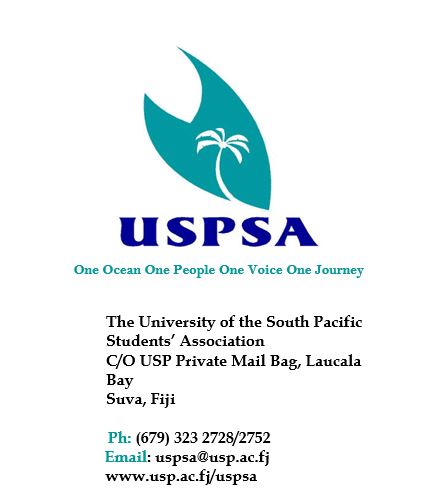 From: (Who prepared the minutes)              	     Date: (When the Minutes were prepared) To: (insert audience – USPSA Lautoka Senate Members etc)     Ref: (Number of Meeting, Year)Subject:  MinutesMinutes of (example: 4th USPSA Council Meeting) held from (Dates example: Tuesday 12th- Friday 15th April 2011) from (Time Example: 8.30am-5.00pm) at the (Location example: Committee Room A at the Pacific Islands Forum Secretariat, Suva, Fiji Islands).This Minute is in two parts:Part A   - Information on the list of Members attending the meeting, and the capacity in which they were present in the meeting.Part B   - The minutes.Note:  The meetings were in four sessions.PART A   : Attendees List (List all those present at the meeting)Meeting of the (insert Association or Senate Name here)The fourth USPSA Federal Council meeting was held from the 12th -15th April 2011 at the Pacific Islands Forum Secretariat Meeting A Conference room.   The following members were present:Co-opted MembersPart B- MinutesNote: All items of the Agenda discussed in the meeting to be included herePrepared By:………………………..            Secretary to Council/ Minute TakerDate:…………………….                                                                  Confirmed by:							Confirmed by: ………………….                                                                                ……………….. Secretary General   							Chairperson	Date:………………                                          			Date:……………Council/ Senate Position Name Student Id/ EmailChair of Council/ SenateDeputy ChairSecretary GeneralCook Islands CampusLabasa CampusLautoka Campus Campus CampusNauru Campus Campus Campus CampusTokelau Campus Campus CampusVanuatu Campus etc…Name IDCo-opted Member Co-opted MemberCo-opted Member Co-opted Member 